L’Objet Mystère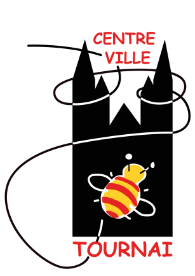 Bulletin de participation - semaine du lundi     …     au lundi    …Nom et prénom :Mail :Téléphone :Adresse :Toute personne complétant et/ou remettant ce bulletin de participation reconnaît avoir pris connaissance du règlement et en accepter pleinement les termes.Objet Mystère – règlement “Public”Article 1 : Objet du jeu L’asbl Tournai Centre-Ville organise un jeu Objet Mystère pour animer le centre-ville commercial de Tournai. Le jeu consiste à faire retrouver aux participants un objet placé en vitrine sur le thème du JARDIN et qui ne fait pas partie des articles en vente du commerce et qui soit distinct de son étalage principal.  Ce jeu est organisé du 17 mai au 13 juin 2021.Article 2 : Conditions de participation du publicLe jeu est ouvert à toute personne physique majeure.Le jeu est gratuit et sans obligation d’achat.  Un seul bulletin de participation est autorisé par personne et par semaine.Les participants devront remplir un bulletin de participation disponible dans chaque commerce participant ou à l’Asbl tournai centre-ville.  Il pourra également être téléchargé sur le site internet de l’Asbl (tournaicentreville.com)Les bulletins devront être déposés à l’Asbl tournai centre-ville ou dans l’urne prévue à cet effet et placée dans chaque commerce participant.Tous les mercredis, 5 gagnants seront désignés parmi les participants qui auront déposé leur bulletin dans la semaine qui précède.  Le premier tirage aura lieu le mercredi 26 mai 2021.  Les gagnants seront eux qui ont le plus de bonnes réponses.  En cas d’égalité, ils seront désignés par tirage au sort.  Les bulletins non gagnants seront détruits et ne seront donc pas pris en compte pour les semaines qui suivent.  Les informations et données à caractère personnel seront traitées conformément au RGPD.Article 3 :  Définition et valeur du lot5 gagnants seront sélectionnés et gagneront chacun un city-chèque de 50 eur.Article 4 : Acceptation du règlementLa participation au jeu implique la connaissance et l’acceptation sans réserve du présent règlement. Infos : Tournai Centre-Ville Asbl – tournai.centre-ville@scarlet.be - 069 21 05 15CommerceObjet100 FaçonsAdventure House IIIAttitudes StoreBelgique LoisirsBio FLamingoBoutique YentlCaprissCarpe DiemChantelivreCode CouleurDreams DonutsElec ConfortEpices et vousGaspard et LolaGreen FlowerGreen StoriesHashtagHedwigIntemp’AurelJadis et MaintenantKorriganMaison TellinMariel et ses X-ellesNatoreaNuancesOptique DesmetPâtisserie QuenoyPerfumartePitchounPlay Boy Jeans Spiridon StudioTall’s CornerThe NeverlandCommerceObjetBijouterie HernouldBoulangerie pâtisserie HerbautCave Saint-JacquesD’ici DelàGreen TerraLe fil de MarobeLibrairie Saint-MartinMaison DOWEROMaison LambertNehausOXFAMOzePierres et ArtisanatSac d’OrnellaTrotshopVoisin.e.s